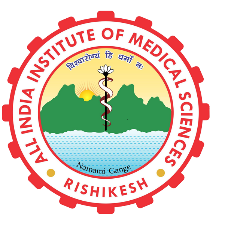 अखिल भारतीय आयुर्विज्ञान संस्थान, ऋषिकेश All India Institute of Medical Sciences RishikeshAnnual Performance Assessment Report (APAR)202__ -  202__To be filled by Employee (Typed Only)INDEXअखिल भारतीय आयुर्विज्ञान संस्थान, ऋषिकेश - 249203All India Institute of Medical Sciences, Rishikesh-249203Group A/B/C Non FacultySection A: To be filled by employee (Typed Only)Name of Employee : ________________________________________________________Post: __________________________________________________________________________Date of Birth : _______________________________________________________________Date of Joining : _____________________________________________________________Employee ID : _______________________________________________________________+Financial Year : ___________________________________________________________Section B: To be filled by office only.Reporting, Reviewing and Accepting Authorities: Part-I	  						   Personal Data(To be filled by officer / official reported on and confirmed by Administration)                     Administrative AuthoritySection E:			         					Part – II Self-Appraisal                  (To be filled by Officer Reported upon)2.1 Brief description of duties of post:2.2 Please specify quantitative/physical/financial/targets/objectives set for yourself or that were set for you and your achievement against each target:Target							     Achievements2.3 Please indicate significant higher achievements in relation to targets and your contribution thereto.2.4 Please state briefly shortfalls with reference to targets/objectives referred to in column 2.2. Please specify constraints, if any, in achieving targets.2.5. Please state whether Annual Return on Immovable property for process during Calendar Year was filled within prescribed date i.e. 31st January of year following Calendar year.  If not date of filing return should be given_______________________. Date:	  (Officer Reported upon Signature with Date)Section F:Part – III- A                                                       Descriptive Part(To be filled in by Reporting Authority)i)   Reporting officer will be required to indicate areas of strength and lesser strength. ii) Attitude towards Schedule Castes/Schedule tribes/Weaker sections of society. iii)  State of Integrity: -     Section G:	Part – III- B Numerical Assessmenti)  Assessment of work output (weightage 40%)) on scale of 1-10; See instructions Section H:ii) Assessment of personal attributes (weightage 30%) on scale of 1-10;            Section I:iii) Assessment of functional competency (weightage 30%) on scale of 1-10;                    Section J:	iv) Overall Grading Consequent to respective weightages (Part III B – i, ii, iii):                    v) Pen-Picture about officer reported upon:       	 Signature of Reporting Officer	 Name in Block Letters: …………………………	 Designation :……………………………………….….Date :………………………	                                          During period of Report:………….……………     Section K:		Part – IVRemarks of Reviewing Authority(To be filled up by Reviewing Authority after filling up numeric Part –III- B- i, ii, & iii)i)  Length of Service under Reviewing Authority:ii) Do you agree with assessment made by Reporting Officer with respect to work output and various attributes in Part –III. In case you do not agree with any of numerical assessment or attitudes, please record your assessment in column provided for in that Part and initial your entries.	iii) In case of difference of opinion details and reasons for same may be given remarks/observation on Pen Picture by Reporting Officer:Signature of Reviewing Authority                                                                                                               Name in Block Letters: …………………………                                                                                                   Designation :…………………………………..……...Date :……………………………		During period of Report:………….………….Section L :Part – VRemarks of Accepting Authority (i.e. next superior authority)i)  Comments of Accepting Authority on remarks of Reviewing Authority:iii) Overall grading on scale of 01-10. Signature of Accepting AuthorityName in Block Letters: ………..…………………………………….……                                                           Designation :……………………………………………………….................ANNEXURE -IColumns in APAR should be filled with due care and attention and after devoting adequate time.It is expected that any grading of 1 to 2 (against work output or attributes or overall grade) would be adequately justified in pen-picture by way of specific failures and similarly, any grade of 9 or 10 would be justified with respected to specific accomplishments. Grades of 1-2 or 9-10 are expected to be rare occurrences and hence need to justify them. In awarding a numerical grade reporting and reviewing authorities should rate officer against a larger population of his/her peers that may currently working under them.APARs graded between 8 and 10 will be rated as ‘outstanding’ and will be given a score of 9 for purpose of calculating average scores for empanelment/promotion.APARs graded between 6 and short of 8 will be rated as ‘very good’ and will be given a score of 7.APARs graded between 4 and 6 short of 6 will be rated as ‘good’ and given a score of 5.APARs graded below 4 will be given a score of zero.Name of EmployeePostEmployee IDDepartmentS.No.Section CodeTo be filled by :Status (Filled/Not Filled)Remarks1.AEmployee (Self)2.BAdministrative Authority3.CEmployee (Self)4.DAdministrative Authority5.EEmployee (Self)6.FReporting Authority7.GReporting Authority8.HReporting Authority9.IReporting Authority10.JReporting Authority11.KReviewing Authority12.LAccepting AuthorityChannel of ReportingName and DesignationPeriod covered in yearReporting AuthorityReviewing AuthorityAccepting Authority Section C:Section D:S.No.Details of Officer reportedTo be filled by SelfAdmin Agreed(Y or N) / orCorrect Status1.1Name of Employee1.2Employee ID No:1.3Present designation of employee1.4Date of Joining in service1.5Department/Section/Unit1.6Date of Birth	1.7Date of continuous appointment to present grade: 1.8Qualifications (Degree and diploma)1.9Present post and date of posting thereto 1.10Period of discontinuity from duty (On account of Leave)On account of Training /other official Assignments1.11Whether Belong to SC/ST/OBC/PH Community?1.12Inland/Foreign Training / Refresher Courses undertaken and Professional qualification attained1.13Fellowship/Membership of Professional Bodies/: Department Exam qualifiedInstructions for Reporting/ Reviewing AuthorityReporting AuthorityReviewing AuthorityInitial of Reviewing Authorityi) Extent of accomplishment of work assigned as per para 2.1 ii) Quality of output iii) Analytical ability iv)Accomplishment of exceptional work/unforeseen tasks performed as per para 2.2 Overall Grading on “Work Output”. [(i+ii+iii+iv)/4]Instructions for Reporting/ Reviewing AuthorityReporting AuthorityReviewing AuthorityInitial of Reviewing Authorityi) Attitude to workii) Sense of responsibility and ability to take initiativeiii) Maintenance of  disciplineiv) Communication Skillsv) Leadership Qualityvi) Capacity  to work in team spiritvii) Capacity  to work in time scheduleviii) Inter-personal relations ix) Relation with outside agencies/public on a scale of 1 to 10;     Overall Grading on“Personal Attribute”. [(i+ii+iii+iv+v+vi+vii+viii+ix)/9]Instructions for Reporting/ Reviewing AuthorityReporting AuthorityReviewing AuthorityInitial of Reviewing Authorityi) Knowledge of Rules/ Regulations / procedures in area of function and ability to apply them correctly.ii) Strategic planning abilityiii) Decision making abilityiv) Coordination ability v) Ability to motivate and develop subordinatesvi)  Training Overall Grading on “Functional Competency””.  [(i+ii+iii+iv+v+vi)/6]Instructions for Reporting/ Reviewing AuthorityReporting AuthorityReviewing AuthorityInitial of Reviewing AuthorityGrading consequent to 40% weightage of grade on ‘Work Output’ as mentioned in Part III B - iGrading consequent to 30% weightage of grade on ‘Personal Attributes’ as mentioned in Part III B – iiGrading consequent to 30% weightage of grade on ‘Functional Competency’ as mentioned in Part III B – iiiYesNoOverall grading